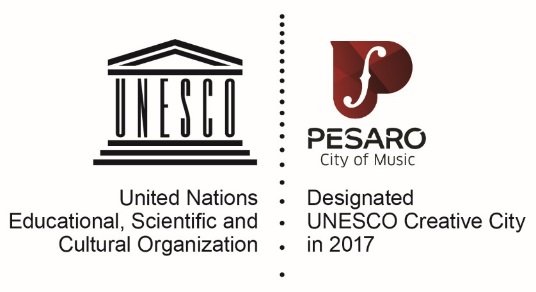 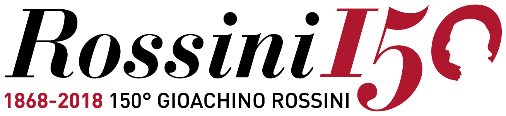 Comitato Nazionale per le Celebrazioni dei Centenari RossinianiComitato Promotore delle Celebrazioni RossinianeComune di PesaroRegione MarcheMinistero per i Beni e le Attività CulturaliAMATin collaborazione conConservatorio RossiniEnte ConcertiFondazione RossiniRossini Opera FestivalSistema Museonell’ambito del progetto L’Europa con noi per ripartirefinanziato da Fesr Marche. Programma operativo regionale POR 2014-2020main media partnerRAIsponsorHeraPoste ItalianeBUON NON COMPLEANNO ROSSINISETTIMANA ROSSINIANA 201923 FEBBRAIO /3 MARZOCOMUNICATO STAMPADal 23 febbraio al 3 marzo torna a Pesaro la Settimana Rossiniana, dedicata al suo illustre concittadino Gioachino Rossini, in occasione del “non-compleanno” del Maestro. Una miriade di concerti, spettacoli, laboratori per bambini, incontri animano il gustoso programma di “Buon non compleanno Rossini”, una vera e propria festa per tutta la città nel segno del Cigno, un ricco cartellone di iniziative che segue i festeggiamenti dell’anno rossiniano, il 2018, in cui si sono celebrati i 150 anni dalla morte del Maestro. La Settimana Rossiniana è promossa da: Comitati per le Celebrazioni Rossiniane, Comune di Pesaro, Regione Marche, Ministero per i Beni e le Attività Culturali e AMAT in collaborazione con Conservatorio Rossini, Ente Concerti, Fondazione Rossini, Rossini Opera Festival, Sistema Museo e con L’Europa con noi per ripartire finanziato da Fesr Marche. Programma operativo regionale POR 2014-2020, main media partner RAI, sponsor Hera e Poste Italiane.Sabato 23 febbraio, dalle ore 18 via Rossini s’illumina di Elucefu con le struggenti lanterne d’artista dalla città di Alghero, uscite dalla fantasia di Tonino Serra e “vestite” dallo stilista Antonio Marras con gli accessori disegnati da Giorgio Donini. Dal Balcone di Casa Rossini alle ore 19 è la volta del Concerto dal Balcone (ingresso libero) a cura di Accademia Rossiniana "Alberto Zedda" del Rossini Opera Festival con Claudia Muschio (soprano), Carles Pachón (baritono) e Tamuna Giguashvili (pianoforte). La giornata si chiude alle ore 20 al Circolo ARCI Villa Fastiggi (Piazza Lombardini) con Rossini Party. Rossini Street Friends, dj set & Pizza Rossini a cura di Periferica, Quartiere IV e ARCI (ingresso libero).Domenica 24 febbraio appuntamenti sin dal mattino. Alle ore 11 a Palazzo Mosca la Filarmonica Gioachino Rossini presenta La bottega fantastica di Rossini. La musica sinfonica. Guida all’ascolto a cura di Mario Totaro (ingresso libero) e sempre alle ore 11 al Teatro Rossini Passeggiata nel teatro segreto. Rossini è (anche) un teatro! a cura di Cooperativa Teatro Skené (prenotazione necessaria 339 6565106 - biglietto 8 euro). Direzione Buenos Aires. L'arte di farsi amare da Rossini a Piazzolla è il titolo dell’appuntamento delle ore 12.15 a Casa Rossini a cura di Rossini International e Museo Storico Benelli, un viaggio tra opera e tango (ingresso libero). Alle ore 16.30 si torna a Palazzo Mosca con Io, Gioachino Rossini e il pianoforte, un racconto-concerto promosso da Sistema Museo ingresso 20 euro – prenotazione obbligatoria), a cura di Claudio Veneri e Valerio Veneri con Pamela Lucciarini (soprano) e Stefano Gagliardi (tenore). Alle famiglie è dedicato lo spettacolo delle ore 17 al Teatro Sperimentale con Figaro. Largo al factotum! Il Barbiere di Siviglia di Fabrizio Bartolucci e Sandro Fabiani nell’ambito di Andar per fiabe al profumo di Rossini promosso dall’AMAT (biglietti da 5 a 8 euro). La giornata si conclude alle ore 18 al Teatro Rossini con le Celebrazioni rossiniane (biglietti da 7 a 20 euro) a cura di Ente Concerti con Silvia Chiesa (violoncello) e Maurizio Baglini (pianoforte).Martedì 26 febbraio l’Auditorium Palazzo Montani Antaldi ospita alle ore 17.30 Uno alla volta, per carità! Storie di personaggi alla corte di Rossini a cura di Sergio Ragni per la Fondazione Rossini (ingresso libero) mentre alla Chiesa dell’Annunziata alle ore 21 è la volta di Aria ai mantici. Omaggio a Gioachino Rossini (biglietto cortesia 3 euro) con I musicisti dell’Accademia fisarmonicistica italiana e la partecipazione di Claudio Jacomucci (fisarmonica) e Simone Spinaci (chitarra), promosso da AMAT.Appuntamento dal sapore internazionale ed esclusivo – a cura di AMAT - mercoledì 27 febbraio all’Auditorium Pedrotti con I Maestri South Korean Voice Orchestra (47 elementi) diretti da Jaemoo Yang, con Angelina Kim al pianoforte e Alberto Casadei al violoncello, special guest, in un affascinante programma dedicato a Rossini (e non solo) per coro (ingresso libero).La giornata del 28 febbraio si apre con Rossini in pediatria, un interessante progetto di Filarmonica Gioachino Rossini che promuove la musica del Cigno tra i bambini ospedalizzati, realizzato in collaborazione con Azienda Ospedaliera San Salvatore di Pesaro, ABIO Associazione Bambini in Ospedale e Comune di Pesaro. Il programma prosegue alle ore 18 alla Chiesa dell’Annunziata con la presentazione del libro Rossini! di Matthieu Mantanus con illustrazioni di Alessandro Baronciani, edito da Feltrinelli, alla presenza dell’autore e dell’illustratore (ingresso libero).Ancora ai più piccoli è dedicato il 1 marzo a Casa Rossini e Palazzo Mosca (ore 16.30) Un buon non compleanno! A me? A te!, laboratorio per bambini a cura di Sistema Museo (prenotazione consigliata - ingresso 5 e 3 euro). Gianni Letta, Ilaria Narici, Daniele Carnini e Cesare Scarton presentano alle ore 17.30 all’Auditorium Palazzo Montani Antaldi l’attività editoriale della Fondazione Rossini (ingresso libero). L’appuntamento serale delle ore 21 al Teatro Rossini è con La cambiale di matrimonio farsa comica in un atto su libretto di Gaetano Rossi e musica di Gioachino Rossini, realizzata da Rossini Opera Festival in collaborazione con AMAT, Conservatorio G. Rossini e Accademia di Belle Arti di Urbino, una coproduzione Teatro Lirico di Cagliari, eseguita dall’Orchestra del Conservatorio Statale di musica G. Rossini diretta da Alessandro Bonato per la regia di Francesco Calcagnini e Davide Riboli (biglietti da 10 a 40 euro). L’appuntamento è preceduto il 28 febbraio da una prova generale riservata alle scuole superiori (ore 11).Paolo Cevoli è il protagonista sabato 2 marzo al Teatro Rossini (ore 21) di Rossini compilation, promosso da AMAT, un omaggio ironico al Maestro e alle sue opere affidato al brillante attore romagnolo, affiancato dal quartetto Saxofollia con gli arrangiamenti di Michele Mangani e Stefano Caniato (biglietti da 10 a 20 euro).L’ultima giornata della Settimana rossiniana, domenica 3 marzo, offre alle ore 16.30, a cura di Sistema Museo, presso Palazzo Mosca Il salotto europeo di Schubert e Rossini, conferenza-concerto di Brunella Paolini con Pamela Lucciarini (soprano) ed Elisabetta Redeghieri al pianoforte (ingresso 20 euro - prenotazione obbligatoria). Omaggio a Rossini è il titolo del concerto promosso da Ente Concerti in programma al Teatro Rossini alle ore 18 con I Virtuosi Italiani e Vincenzo Bolognese violino solista (biglietti da 7 a 20 euro).Il 23, 24 febbraio e il 2 e 3 marzo inoltre Figaro a disposizione dei visitatori per barba e capelli a Casa Rossini dalle ore 10 alle ore 13; il 23 febbraio e 2 marzo a Palazzo Mosca Nella storia del pianoforte, visita musicale curata dalla pianista concertista Alceste Neri (biglietti 15 euro – prenotazione obbligatoria); dal 23 febbraio al 3 marzo aperture straordinarie di Casa Rossini, Palazzo Mosca-Musei Civici, Mostra “Rossini150” e Tempietto Rossiniano.Molti altri appuntamenti attendono quanti vorranno partecipare a questi giorni di festa, programma completo su www.rossini150.it, www.pesarocultura.it. Informazioni: Teatro Rossini 0721 387621-20.PROGRAMMASABATO 23 FEBBRAIOCasa Rossini, dalle ore 10 alle ore 13BARBIERE A CASA ROSSINIFigaro a disposizione dei visitatori per barba e capelliingresso con Card Pesaro Cult Palazzo Mosca - Musei Civici, ore 17.30NELLA STORIA DEL PIANOFORTE Visita musicale agli strumenti della “Collezione Claudio Veneri” (Museo del Pianoforte Storico e del Suono di Accademia dei Musici) presso la mostra Rossini 150pianista concertista Alceste Neriingresso € 15 (incluso biglietto per la mostra Rossini 150)prenotazione obbligatoriaVia Rossini, ore 18TONINO SERRA, ANTONIO MARRAS, GIORGIO DONINIELUCEFULanterne d’artista dalla città di AlgheroinaugurazioneBalcone di Casa Rossini, ore 19CONCERTO DAL BALCONEClaudia Muschio soprano Carles Pachón baritono Tamuna Giguashvili pianofortea cura di Accademia Rossiniana "Alberto Zedda" del Rossini Opera Festivalingresso liberoCircolo ARCI Villa Fastiggi [Piazza Lombardini], ore 20ROSSINI PARTYRossini Street Friends, dj set & Pizza Rossinia cura di Periferica, Quartiere IV e ARCIingresso liberoDOMENICA 24 FEBBRAIOCasa Rossini, dalle ore 10 alle ore 13BARBIERE A CASA ROSSINICfr. 23 febbraioPalazzo Mosca - Musei Civici, ore 11FILARMONICA GIOACHINO ROSSINILA BOTTEGA FANTASTICA DI ROSSINILa musica sinfonica. Guida all’ascoltoa cura di Mario Totaroingresso liberoTeatro Rossini, ore 11ROSSINI È (ANCHE) UN TEATRO!Passeggiata nel teatro segretoa cura di Cooperativa Teatro Skenéprenotazione necessaria 339 6565106biglietto € 8Casa Rossini, ore 12.15DIREZIONE BUENOS AIRESL'arte di farsi amare da Rossini a Piazzollasulle strade che dall’Opera portano al Tango, partendo da Pesaro con un sidercar d’epoca Giacomo Medici baritonoFrancesca Matacena pianistaFinale con il Rombo di Tuono delle Benelli da corsaa cura di Rossini International e Museo Storico Benelli(in caso di pioggia l'evento si svolgerà al Museo Storico Benelli)ingresso liberoPalazzo Mosca - Musei Civici, ore 16.30IO, GIOACHINO ROSSINI E IL PIANOFORTERacconto concerto del pianoforte originale ERARD (Parigi 1867) esemplare unico al mondo costruito per l'esposizione internazionale di Parigi, tra gli strumenti della “Collezione Claudio Veneri” (Museo del Pianoforte Storico e del Suono di Accademia dei Musici) presso la mostra Rossini 150pianoforte Claudio Veneritesti e voce narrante Valerio Venerisoprano Pamela Lucciarinitenore Stefano Gagliardiingresso € 20 (incluso biglietto per la mostra Rossini 150)prenotazione obbligatoriaTeatro Sperimentale, ore 17ANDAR PER FIABE AL PROFUMO DI ROSSINIFIGARO. LARGO AL FACTOTUM! IL BARBIERE DI SIVIGLIAda Rossini e Beaumarchaisideazione e regia Fabrizio Bartolucci, Sandro Fabianicon Sandro Fabiani, Daniele Rossi biglietti da € 5 a € 8dalle 16 vi aspettano a TeatroMostra Largo ai Factotum… della città a cura di Liceo Artistico “F. Mengaroni” di PesaroPiano pianissimo… forte fortissimo laboratorio musicale a cura di Isotta Grazzi, Associazione culturale LiberaMusica di Pesaroe dopo lo spettacolo Buono, Buonissimo: la Merenda di Gioachino a cura di Catering Mariella MoscaTeatro Rossini, ore 18CELEBRAZIONI ROSSINIANE SILVIA CHIESA violoncello MAURIZIO BAGLINI pianoforte musiche Mendelssohn Bartholdy, Beethoven, Paganini, Rossini, Rachmaninoffa cura di Ente Concertibiglietti da € 7 a € 20MARTEDÌ 26 FEBBRAIOAuditorium Palazzo Montani Antaldi, ore 17.30ASPETTANDO IL MUSEOUNO ALLA VOLTA, PER CARITÀ! STORIE DI PERSONAGGI ALLA CORTE DI ROSSINI Sergio Ragni racconta Isabella Colbran: La Primadonnaa cura di Fondazione Rossiniingresso liberoChiesa dell’Annunziata, ore 21I MUSICISTI DELL’ACCADEMIA FISARMONICISTICA ITALIANAARIA AI MANTICIOmaggio a Gioachino RossiniAlessandro Ambrosi, Maurizio De Luca, Iñigo Mikeleiz, Federico Zugnocon la partecipazione di Claudio Jacomucci (fisarmonica) e Simone Spinaci (chitarra)musiche Mozart, Rossini, Monteverdi, Schumann, Zadeh, SchedrinZorn, Melis, Berlioz, Saluzzi, Jacomucci, Zappabiglietto cortesia € 3MERCOLEDÌ 27 FEBBRAIOAuditorium Pedrotti, ore 21“I MAESTRI” SOUTH KOREAN VOICE ORCHESTRAROSSINI (E NON SOLO) PER COROJaemoo Yang direttore Angelina Kim pianoforte special guest Alberto Casadei violoncello ingresso liberoGIOVEDÌ 28 FEBBRAIOOspedale San Salvatore - Reparto di Pediatria, ore 10.30FILARMONICA GIOACHINO ROSSINIROSSINI IN PEDIATRIA musiche Gioachino RossiniAna Julia Badia Feria violinoCristina Flenghi flautoJean Gambini contrabbassocon la partecipazione di Silvia Sinibaldi voce recitante e il disegnatore Riccardo Rossi in arte Twenty one Avenueprogetto di promozione della musica rossiniana per i bambini ospedalizzatiin collaborazione con Azienda Ospedaliera San Salvatore di Pesaro, ABIO Associazione Bambini in Ospedale e Comune di PesaroTeatro Rossini, ore 11ROSSINI OPERA FESTIVALLA CAMBIALE DI MATRIMONIOcfr. 1 marzoprova generale riservata alle scuole superioriChiesa dell’Annunziata, ore 18PRESENTAZIONE DEL LIBROROSSINI!di Matthieu Mantanusillustrazioni di Alessandro Baroncianisaranno presenti autore e illustratoreingresso liberoVENERDÌ 1 MARZOCasa Rossini e Palazzo Mosca - Musei Civici, ore 16.30UN BUON NON COMPLEANNO! A ME? A TE!“Non conosco un lavoro migliore del mangiare!”Laboratorio per bambini ingresso € 5 / € 3 con Card Pesaro Cult prenotazione consigliataAuditorium Palazzo Montani Antaldi, ore 17.30ROSSINI IN FORMA DI LIBROL’attività editoriale della Fondazione Rossinipresentano Gianni Letta, Ilaria Narici, Daniele Carnini, Cesare Scarton a cura di Fondazione Rossiniingresso liberoTeatro Rossini, ore 21ROSSINI OPERA FESTIVALLA CAMBIALE DI MATRIMONIOfarsa comica in un atto su libretto di Gaetano Rossimusica di Gioachino Rossiniedizione G. Ricordi e C. Spa, Milanoin collaborazione con AMAT, Conservatorio G. Rossini e Accademia di Belle Arti di Urbinocoproduzione Teatro Lirico di Cagliaridirettore Alessandro Bonatoregia Francesco Calcagnini, Davide RiboliOrchestra del Conservatorio Statale di musica G. Rossinibiglietti da € 10 a € 40SABATO 2 MARZOCasa Rossini, dalle ore 10 alle ore 13BARBIERE A CASA ROSSINICfr. 23 febbraioPalazzo Mosca - Musei Civici, ore 17.30NELLA STORIA DEL PIANOFORTECfr. 23 febbraioTeatro Rossini, ore 21PAOLO CEVOLIROSSINI COMPILATIONper patacca narrante e 4 saxbiglietti da € 10 a € 20DOMENICA 3 MARZOCasa Rossini, dalle ore 10 alle ore 13BARBIERE A CASA ROSSINICfr. 23 febbraioPalazzo Mosca - Musei Civici, ore 16.30IL SALOTTO EUROPEO DI SCHUBERT E ROSSINIConferenza concerto sul pianoforte storico originale Joseph Danckh (Vienna 1852) suonato da Giuseppe Verdi per l’inaugurazione del Teatro di Rimini nel 1857, dalla “Collezione Claudio Veneri” (Museo del Pianoforte Storico e del Suono di Accademia dei Musici) presso la mostra Rossini 150relatrice Brunella Paolinisoprano Pamela Lucciarinipianoforte Elisabetta Redeghieriingresso € 20 (incluso biglietto per la mostra Rossini 150)prenotazione obbligatoriaTeatro Rossini, ore 18CELEBRAZIONI ROSSINIANE I VIRTUOSI ITALIANI, VINCENZO BOLOGNESE violino solistaOmaggio a Rossinimusiche Rossini, Paganini, Comitini, Castelnuovo-Tedescoa cura di Ente Concertibiglietti da € 7 a € 20DAL 23 FEBBRAIO AL 3 MARZOCASA ROSSINI, PALAZZO MOSCA - MUSEI CIVICI, MOSTRA “ROSSINI150”Apertura straordinaria tutti giorni (chiuso il lunedì)orario 10-13 / 15.30-18.30TEMPIETTO ROSSINIANOIngresso libero, visita su prenotazione 0721 30053INFO & PRENOTAZIONIBiglietteria Teatro Rossini0721 387621-20mer – sab 17 - 19.30; nei giorni di spettacolo 10 - 13 e dalle 17Biglietteria Teatro Sperimentale0721 387548il giorno di spettacolo 10 - 13 e dalle 16Biglietteria Chiesa dell’Annunziata334 3193717il giorno stesso da un’ora prima dell’eventoAMAT071 2072439 / 2075880www.amatmarche.net | www.teatridipesaro.itVendita on-linewww.vivaticket.itCall Center071 2133600Pesaro Musei0721 387541 pesaro@sistemamuseo.it | www.pesaromusei.itCard Pesaro Cult € 3 (validità annuale)www.rossini150.it | www.pesarocultura.it